VALERIO Francesco, Pasquale Valerio (1832-1872), Medico agl’Incurabili, in L’Ospedale del Reame. Gli Incurabili di Napoli. Vol. I, a cura di Adriana Valerio e Gennaro Rispoli, Napoli, Fondazione Pasquale Valerio per la Storia delle Donne, 2010, 2 voll.Valerio PasqualeMedico, professore di medicina e chirurgia, patriota(Trinitapoli 1832 - Napoli 1872)La carriera di medico e la morte precoceFiglio dell’avvocato Francesco Valerio e di Adelaide Caporale, proprietari terrieri, si trasferisce a Napoli per compiere gli studi universitari e nel luglio 1856 consegue la laurea in Medicina. Due mesi dopo ottiene la promozione a Professore Ordinario di terza classe e alla fine dello stesso anno, in seguito alla morte del prof. Antonio Barbarisi, vince il concorso per un posto di medico di seconda classe all’Ospedale degli Incurabili, un complesso monumentale di grande importanza storica e architettonica, fondato nel 1519.
Nell’ottobre 1862 consegue anche la Laurea in Chirurgia che fa seguito ad una serie di importanti riconoscimenti, come il Premio della R. Accademia Medico-Chirurgica di Napoli per le sue ricerche nella cura dell’Otorrea, campo specialistico che lo vedrà impegnato per tutta la vita, e la nomina a Professore (1859) presso l’Ospedale della Pace e l’incarico di specialista per le malattie dell’orecchio presso l’Ospedale di Sant’Eligio.
Le qualità professionali e lo spessore dello studioso casalino vennero più volte premiati con diverse onorificenze. Non riuscì invece a soddisfare una prestigiosa richiesta, rivoltagli nel 1872 pochi mesi prima della prematura scomparsa dal Ministro della Pubblica Istruzione, Cesare Correnti, che gli proponeva di tenere conferenze cliniche dell’insegnamento Otoiatrico presso la Regia Università degli Studi di Napoli. Il Professor Valerio rifiutò a causa delle sue gravi condizioni di salute, che pochi mesi dopo lo portarono alla morte. Autore: Maurizio De Tulliodata aggiornamento: 22 aprile 2011
Informazioni generali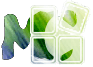 Indice degli argomenti:La carriera di medico e la morte precoceNato nell’allora Casaltrinità (la moderna Trinitapoli) il 15 gennaio 1832, morì prematuramente a Napoli il 27 dicembre 1872, poco prima di compiere 41 anni.
Fu un rinomato specialista nel campo dell’Otoiatria (branca della Medicina che si occupa dello studio e cura delle malattie dell'orecchio) e, come il padre ed i fratelli Fortunato e Costantino, un convinto antiborbonico.
In seguito alla scomparsa del genitore, avvenuta nel 1869, subì un grave trauma psicologico sfociato in una pesante depressione che progressivamente lo portò - poco dopo la notte di Natale del 1872 - a prematura morte. Nel 1868 aveva sposato Caterina Vetrani dalla quale ebbe un solo figlio, Francesco, nato pochi mesi prima del decesso.  
A Napoli da diversi anni è attiva la “Fondazione Valerio per la Storia delle Donne”, sorta per iniziativa di Francesco Valerio, pronipote dell’illustre medico e garibaldino. Tra le numerose e benemerite iniziative della Fondazione anche la pubblicazione di apprezzati testi, uno dei quali - L’Ospedale del Reame. Gli Incurabili di Napoli, in due volumi, pubblicati nel 2010 - include un capitolo dedicato alla figura di Pasquale Valerio, con notizie e immagini inedite.data aggiornamento: 22 aprile 2011SCHEDAPersonaggioValerio PasqualeDetto anche-Classificazione Dewey610 MEDICINA E SALUTEPeriodo MCdal 1800 al 1861dal 1862 al 1914Parole chiaveOtoiatriaColeraOspedale degli IncurabiliBorboneUnità d’ItaliaGaribaldi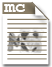 Collabora con noi
sottoponi un documento